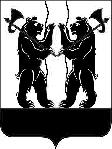 МУНИЦИПАЛЬНЫЙ СОВЕТЯРОСЛАВСКОГО МУНИЦИПАЛЬНОГО РАЙОНАшестого созываР Е Ш Е Н И ЕО проведении публичных слушаний по проекту программы «Комплексное развитие систем коммунальной инфраструктуры поселений Ярославского муниципального района Ярославской области на 2017-2027 годы»В соответствии с Федеральным законом от 06 октября 2003 года                             № 131-ФЗ «Об общих принципах организации местного самоуправления в Российской Федерации», Устава Ярославского муниципального района, решения муниципального Совета Ярославского муниципального района третьего созыва от 20.07.2006 № 180 «Об утверждении положения о порядке организации и проведения публичных слушаний в Ярославском муниципальном районе и о внесении изменений в  некоторые нормативные правовые акты Ярославского муниципального района», МУНИЦИПАЛЬНЫЙ  СОВЕТ ЯРОСЛАВСКОГО МУНИЦИПАЛЬНОГО РАЙОНА РЕШИЛ:      1. Организовать и провести публичные слушания с участием граждан, проживающих на территории Ярославского муниципального района по проекту программы «Комплексное развитие систем коммунальной инфраструктуры поселений Ярославского муниципального района на 2017-2027 годы». 											Инициатором проведения публичных слушаний является Глава Ярославского муниципального района.2. Назначить публичные слушания на 14 августа 2017 года в 10 часов                 в здании Администрации ЯМР по адресу: 150003, г. Ярославль,                         ул. З. Космодемьянской, д.10а.3. Прием предложений и замечаний от граждан и организаций (в письменной форме) по проекту осуществляется до 07 августа 2017 года в МКУ «Многофункциональный центр развития» ЯМР по адресу: город Ярославль, ул. Чкалова, д.2, офис 422, каб.1, время с 14-00 до 16-00 (понедельник –пятница) или по электронной почте gkh.adm@mail.ru.24. Опубликовать решение  в газете «Ярославский агрокурьер».5. Контроль за исполнением постановления возложить на постоянную комиссию Муниципального Совета ЯМР шестого созыва по экономике, собственности и аграрной политике (А.С.Ширяев).6. Постановление вступает в силу с момента опубликования.Пояснительная запискак проекту решения Муниципального Совета ЯМР«О проведении публичных слушаний по проекту программы «Комплексное развитие систем коммунальной инфраструктуры поселений Ярославского муниципального района на 2017-2027 годы»Проект решения подготовлен в соответствии со статьей 28 п.3. Федерального закона от 06.10.2003 № 131 и Устава Ярославского муниципального района в связи с необходимостью проведения публичных слушаний для обсуждения проекта программы «Комплексное развитие систем коммунальной инфраструктуры поселений Ярославского муниципального района на 2017-2027 годы». В ходе подготовки проекта программы проведен анализ изменения объема потребления коммунальных услуг на территории Ярославского муниципального района в связи с его активной застройкой, сделан вывод , что объем потребления коммунальных услуг неуклонно растет, а состояние сетей водопровода, систем теплофикации, канализации характеризуется высокой степенью изношенности, что ведет к значительной потере энергоресурсов и воды, и является угрозой возникновения чрезвычайных ситуаций.В связи с этим проведение реформы ЖКХ для обеспечения благоприятных условий проживания населения является одним из приоритетных направлений социальной и экономической  политики Администрации Ярославского муниципального района. Её значимость и необходимость определяются реальным состоянием данного сектора, возможными негативными социально-экономическими последствиями при отсутствии своевременного реагирования на возникающие отклонения.Улучшение качества жизни населения лежит в основе работы Администрации Ярославского муниципального района, а также Муниципального Совета Ярославского муниципального района.Для стабильного функционирования жилищно-коммунального комплекса Ярославского муниципального района Администрацией Ярославского муниципального района разработана и выносится на публичные слушания Программа комплексного развития систем коммунальной инфраструктуры поселений Ярославского муниципального района. Принятие Программы обусловлено необходимостью предупреждения непредвиденных ситуаций, которые могут привести к нарушению функционирования систем жизнеобеспечения населения, предотвращения критического уровня износа основных фондов жилищно-коммунального комплекса Ярославского муниципального района, повышения надежности и качества предоставления коммунальных услуг потребителям, улучшения экологической обстановки в Ярославском муниципальном районе. Выполнение программных мероприятий обеспечит более комфортные условия проживания населения Ярославского муниципального района.Целью разработки Программы комплексного развития систем коммунальной инфраструктуры поселений Ярославского муниципального района является обеспечение развития коммунальных систем и объектов в соответствии с потребностями населения, повышение качества коммунальных услуг, улучшение экологической ситуации в районе.Основными задачами совершенствования и развития коммунального комплекса Ярославского муниципального района являются:-повышение надежности систем и качества предоставления коммунальных услуг;-повышение инвестиционной привлекательности коммунальной инфраструктуры на территории Ярославского муниципального района;- обеспечение сбалансированности интересов субъектов коммунальной инфраструктуры и потребителей;- повышение  уровня газификации жилого фонда природным газом;          -повышение энергоэффективности объектов инфраструктуры и обеспечение экономии топливно-энергетических ресурсов;	-улучшение экологической ситуации в районе.Первый заместитель Главы Администрации ЯМР                                                          В.В.СоловьевГлава  Ярославского  муниципального района___________Н.В.Золотников«____»________2017Председатель Муниципального Совета Ярославского муниципального района______________Ю.А.Лазарев «____»________2017